	Assemblée Générale 2024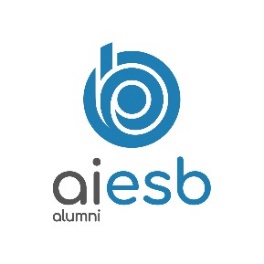 Conformément à l’art.11 des statuts de l’Association, le Secrétaire Général de l’AIESB, 
Damien LOZACH, a le plaisir de vous convier à la prochaine Assemblée Générale Ordinaire, le :SAMEDI 13 JANVIER 2024Programme :		Nous vous remercions de bien vouloir nous indiquer, avant le 13/01/2024, votre participation en présentiel, en visioconférence, au repas ou à la visiteou à défaut nous transmettre votre pouvoir en indiquant le nom de votre représentant.Merci de nous retourner votre COUPON REPONSE Avant le 13/01/2024, par email ou par courrierNom Prénom : ______________________Je participerai à :l'Assemblée Générale de 2024 en présentiell'Assemblée Générale de 2024 en visioconférenceau repas à partir de 12h30
Je NE participerai PAS à l'Assemblée Générale de 2024.Je donne mon pouvoir à __________________________________________ pour me représenter à l'Assemblée Générale de 2024 et de prendre en mon nom, toute décision relative à l’ordre du jour de cette Assemblée. (Vous pouvez donner 2 noms, à défaut votre voix sera donnée à un membre de l'AIESB présent).Fait à : 				Le : 				Signature : 